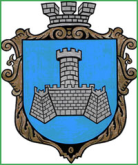 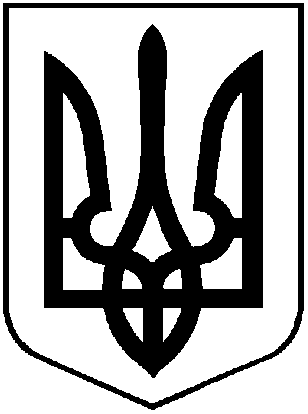 УКРАЇНАХМІЛЬНИЦЬКА МІСЬКА РАДАВІННИЦЬКОЇ ОБЛАСТІВиконавчий комітетР І Ш Е Н Н Явід  ________2018 року                                                        №_______Про безоплатну передачу комунального майназ балансу КП «Хмільникводоканал»Хмільницької міської ради  на баланс КП «Хмільниккомунсервіс»                Розглянувши звернення КП «Хмільникводоканал» Хмільницької міської ради від 31.08.2018 р. №321 щодо передачі з балансу підприємства вантажного автомобіля САЗ 3507 на баланс КП «Хмільниккомунсервіс», враховуючи лист КП «Хмільниккомунсервіс» від 07.09.2018 р. №422 щодо згоди на прийняття автомобіля,  з метою використання його на виконання робіт з санітарної очистки міста та утримання об’єктів благоустрою, відповідно до Положення про порядок списання та передачі майна, що належить до комунальної власності територіальної громади м. Хмільника, затвердженого рішенням 15 сесії міської ради 6 скликання від 27.10.2011р.  №320,  керуючись ст.29, ст.59  Закону України «Про місцеве самоврядування в Україні»,  виконком Хмільницької міської радиВ И Р І Ш И В :1. Передати безоплатно з балансу комунального підприємства «Хмільникводоканал» Хмільницької міської ради на баланс комунального підприємства «Хмільниккомунсервіс» наступне комунальне майно: вантажний автомобіль САЗ 3507, первісна вартість якого складає 51486,52 грн. (п’ятдесят одна тисяча чотириста вісімдесят шість гривень 52 коп.), сума зносу – 51318,38 грн. (п’ятдесят одна тисяча триста вісімнадцять гривень 38 коп.), залишкова вартість – 168,14 грн. (сто шістдесят вісім гривень 14 коп.); номерний знак АВ 2218 АІ, рік випуску – 1992.      2. Передачу вищезазначеного майна здійснити відповідно до вимог чинного законодавства та оформити відповідним актом приймання-передачі.    3. КП «Хмільникводоканал» Хмільницької міської ради (Бойко С.П.) та КП «Хмільниккомунсервіс» (Полонський С.Б.), відобразити операції з приймання-передачі майна, зазначеного в п.1  цього рішення, у бухгалтерському обліку.4. Контроль за виконанням цього рішення покласти на заступника місь-кого голови з питань діяльності виконавчих органів міської ради Загіку В.М.     Міський голова                                                             С.Б. Редчик